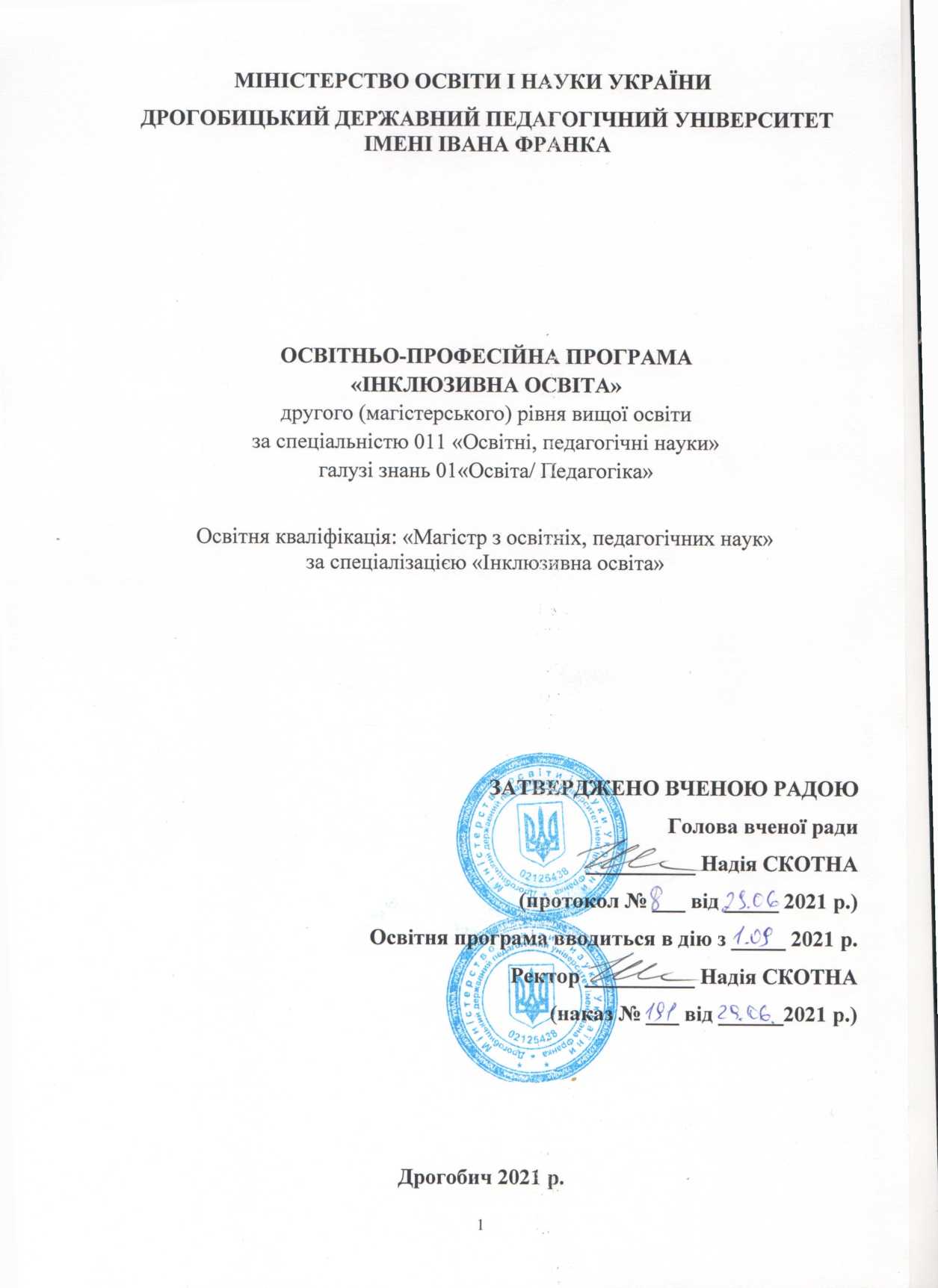 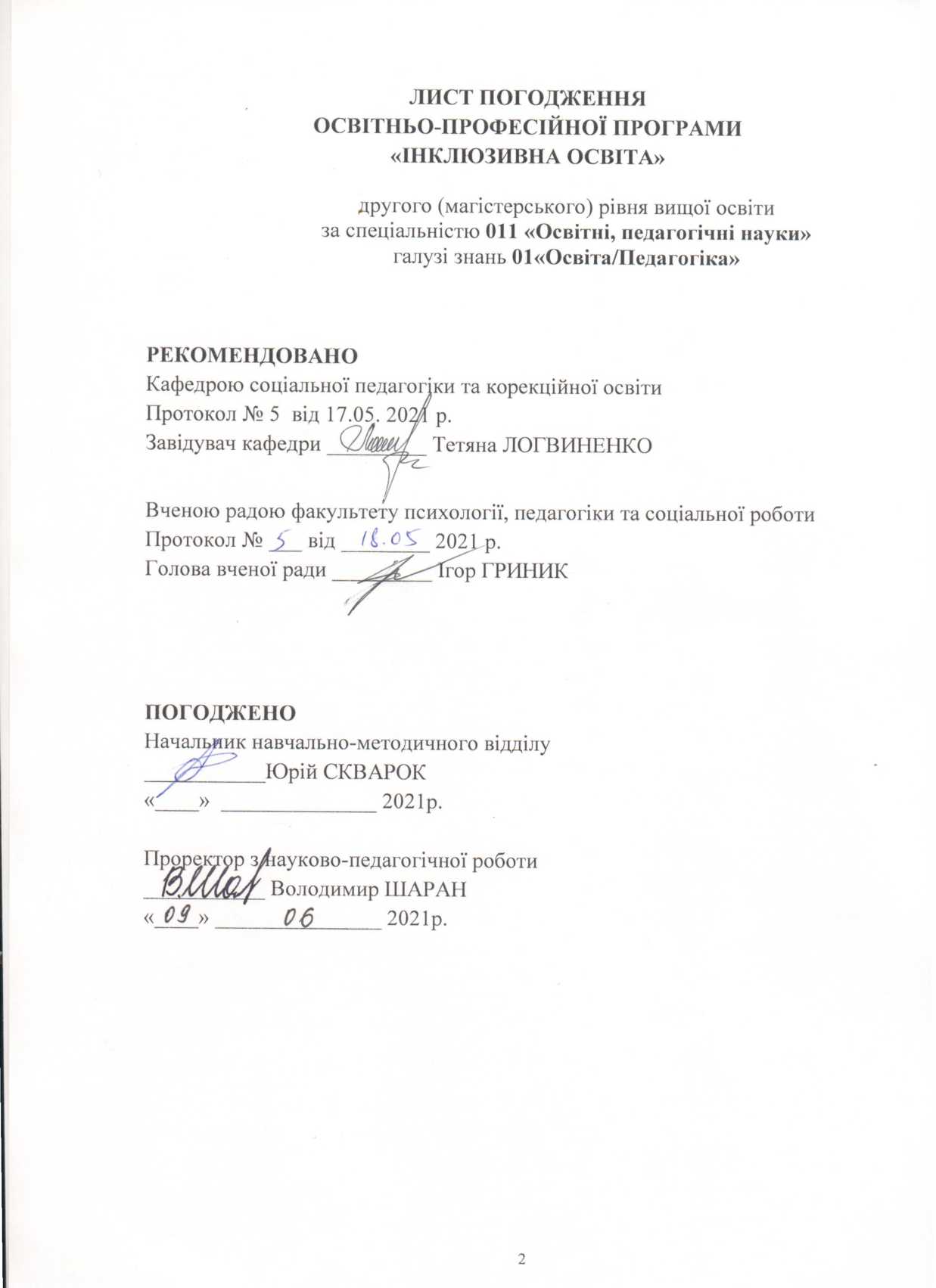 ПЕРЕДМОВАОсвітньо-професійна програма розроблена на основі стандарту вищої освіти за спеціальністю 011 «Освітні, педагогічні науки» для другого (магістерського) рівня вищої освіти, затвердженого наказом Міністерства освіти і науки України від 11.05.2021 року № 520.Освітньо-професійну програму розроблено робочою групою у складі:Смеречак Леся Іванівна – кандидат педагогічних наук, доцент кафедри соціальної педагогіки та корекційної освіти Дрогобицького державного педагогічного університету імені Івана Франка, керівник робочої групи, гарант освітньої програми.Заміщак Марія Ігорівна – кандидат психологічних, доцент кафедри психології Дрогобицького державного педагогічного університету імені Івана Франка;Клим Мар’яна Ігорівна – кандидат педагогічних наук, доцент кафедри соціальної педагогіки та корекційної освіти Дрогобицького державного педагогічного університету імені Івана Франка;Логвиненко Тетяна Олександрівна – доктор педагогічних наук, професор, завідувач кафедри соціальної педагогіки та корекційної освіти Дрогобицького державного педагогічного університету імені Івана Франка.Ревть Алла Борисівна –  кандидат педагогічних наук, доцент кафедри загальної педагогіки та дошкільної освіти Дрогобицького державного педагогічного університету імені Івана Франка.Рецензії-відгуки зовнішніх стейкхолдерів::Шустова Ірина Вікторівна – директор Комунальної установи «Інклюзивно-ресурсний центр» Дрогобицької міської ради Львівської області;Ільницька Віра Ярославівна – начальник управління праці та соціального захисту населення Трускавецької міської ради.Профіль освітньої програми «Інклюзивна освіта» за спеціальністю 011 «Освітні, педагогічні науки»2. Перелік компонентів освітньо-професійної програмита їх логічна послідовність2.1. Перелік компонентів освітньої програми2.2. Структурно-логічна схема освітньої програми3. Форма атестації здобувачів вищої освітиАтестація здійснюється у формі публічного захисту кваліфікаційної роботи.Кваліфікаційна робота передбачає самостійне розв’язання складної задачі у сфері освітніх, педагогічних наук, що потребує проведення досліджень та/або здійснення інновацій, характеризується невизначеністю умов і вимог. Кваліфікаційна робота не повинна містити академічного плагіату, фабрикації, фальсифікації. Кваліфікаційна робота має бути розміщена на офіційному сайті або в репозитарії закладу вищої освіти.Матриця відповідності програмних компетентностей  компонентам освітньої програми5. Матриця забезпечення програмних результатів навчання (ПРН) відповідними компонентам освітньої програми1 – Загальна інформація1 – Загальна інформаціяПовна назва закладувищої освіти та структурного підрозділуДрогобицький державний педагогічний університет імені Івана Франка.Факультет психології, педагогіки та соціальної роботи.Кафедра соціальної педагогіки та корекційної освітиСтупінь вищої освіти та назва кваліфікації мовою оригіналуСтупінь вищої освіти: «Магістр»Освітня кваліфікація: «Магістр з освітніх, педагогічних наук за спеціалізацією «Інклюзивна освіта»Кваліфікація в дипломі:Ступінь вищої освіти – «Магістр»Спеціальність – 011 «Освітні, педагогічні науки» Спеціалізація – «Інклюзивна освіта»Освітня програма – «Інклюзивна освіта» Офіційна назва освітньої програмиІнклюзивна освіта Тип диплому та обсяг освітньої програмиДиплом магістра, одиничний, 90 кредитів ЄКТС, термін навчання 1 рік і 4 місяці.Наявність акредитаціїМіністерство освіти і науки України. Україна. Сертифікат: НД № 14006972. Термін дії сертифіката до 1 липня 2024 р.Цикл/рівеньНРК – 7 рівень, QF-LLL – 7 рівень, FQ-EHEA – другий цикл.ПередумовиОсвітній ступінь бакалавра, спеціаліста або магістра за будь-якою спеціальністюМова(и) викладанняУкраїнська мова.Термін дії освітньої програмиДо 1 липня 2024 р.Інтернет-адреса постійного розміщення опису освітньої програмиhttp://dspu.edu.ua/infopackstud/2 – Мета освітньої програми2 – Мета освітньої програмиПідготовка фахівців, здатних розв’язувати актуальні проблеми, складні задачі дослідницького та/або інноваційного характеру в сфері освітніх, педагогічних наук, освітнього менеджменту та інклюзивної освітньої практики.Підготовка фахівців, здатних розв’язувати актуальні проблеми, складні задачі дослідницького та/або інноваційного характеру в сфері освітніх, педагогічних наук, освітнього менеджменту та інклюзивної освітньої практики.3 – Характеристика освітньої програми3 – Характеристика освітньої програмиПредметна область (галузь знань, спеціальність, спеціалізація (занаявності))Галузь знань – 01 «Освіта/Педагогіка»Спеціальність – 011 «Освітні, педагогічні науки»Спеціалізація – «Інклюзивна освіта»Орієнтація освітньої програмиОсвітньо-професійна, що має прикладну орієнтацію. Передбачає підготовку до виконання функціональних обов’язків фахівця з інклюзивної освіти, формування готовності до самоосвіти та професійного самовдосконалення впродовж життя.Основний фокус освітньої програми та спеціалізаціїСпеціальна або загальна освіта в галузі інклюзивної освіти Ключові слова: магістр, інклюзивна освіта, навчання дітей з особливими освітніми потребами, соціально-педагогічний супровід, корекційно-виховна діяльність, заклади інклюзивної освіти.Особливості програмиПрограма дає можливість семестрового навчання за програмою Erasmus+ згідно укладеної угоди. Змістовна частина деяких дисциплін навчального плану адаптована до програм відповідних дисциплін в зарубіжних університетах-партнерах.4 – Придатність випускників працевлаштування та подальшого навчання4 – Придатність випускників працевлаштування та подальшого навчанняПридатність до працевлаштуванняВиди економічної діяльності (за КВЕД 009:2010): Загальна середня освіта, код КВЕД – 85.31;Надання послуг догляду із забезпеченням проживання для осіб похилого віку та інвалідів, код КВЕД – 87.3Надання інших послуг догляду із забезпеченням проживання, код КВЕД – 87.9Надання соціальної допомоги без забезпечення проживання для осіб похилого віку та інвалідів, код КВЕД – 88.1Надання іншої соціальної допомоги без забезпечення проживання, код КВЕД – 88.9Професійні назви робіт (за ДК 003:2010): Педагог соціальний, код КП –2340;Вихователь соціальний по роботі з дітьми-інвалідами, код КП –2340;Асистент вихователя соціального по роботі з дітьми-інвалідами,код КП –3340Асистент вчителя, код КП –3340Асистент вчителя-дефектолога, код КП –3340Асистент вчителя з корекційної освіти, код КП –3330Асистент вчителя-логопеда, код КП –3330Асистент вчителя-реабілітолога, код КП –3330Подальше навчанняМожливість навчання за програмою третього (освітньо-наукового) рівня вищої освіти та набувати додаткових кваліфікацій у системі освіти дорослих.5 – Викладання та оцінювання5 – Викладання та оцінюванняВикладання та навчанняСтудентоцентрованенавчання, проблемно-орієнтоване навчання, навчання через навчальну практику. Викладання проводиться у вигляді: лекцій, мультимедійних лекцій, семінарських, практичних занять. Також передбачена самостійна робота з можливістю консультацій з викладачем, e-Learning (навчання за допомогоюІнтернету імультимедіа), індивідуальні заняття, групова проєктна робота.ОцінюванняУсні та письмові екзамени, практика, тематичні дослідження, есе, презентації, звіти, поточне оцінювання, проєктна робота, портфоліо, само- та взаєморефлексія.6 – Програмні компетентності6 – Програмні компетентностіІнтегральнакомпетентністьЗдатність розв’язувати проблеми, задачі дослідницького та/або інноваційного характеру у сфері освітніх, педагогічних наук.Загальнікомпетентності (ЗК)ЗК1.Здатність до абстрактного мислення, аналізу і синтезу.ЗК2.Здатність до пошуку, оброблення та аналізу інформації з різних джерел.ЗК3.Здатність застосовувати знання у практичних ситуаціях.ЗК4.Здатність вчитися і оволодівати сучасними знаннями.ЗК5.Здатність до адаптації та дії в новій ситуації.ЗК6.Здатність виявляти, ставити  та розв’язувати проблеми.ЗК7.Здатність до міжособистісної взаємодії.ЗК8.Здатність діяти соціально відповідально і свідомо.ЗК9.Здатність працювати в міжнародному контексті.ЗК10.Здатність проводитидослідження на відповідномурівні.Фахові компетентності спеціальності (ФК)ФК1.Здатність проєктувати і досліджувати освітні системи.ФК2.Здатність застосовувати та розробляти нові підходи до вирішення задач дослідницького та/або інноваційного характеру в сфері освіти й педагогіки.ФК3.Здатність враховувати різноманітність, індивідуальні особливості студентів у плануванні та реалізації освітнього процесу в закладі освіти. ФК4.Здатність здійснювати експертизу та надавати консультації з питань освітньої політики та інновацій в освіті. ФК5.Здатність розробляти і реалізовувати нові освітні інструменти, проєкти та інтегрувати їх в освітнє середовище закладу освіти.ФК6.Здатність управляти стратегічним розвитком команди в педагогічній,науково-педагогічній та науковій діяльності.ФК7.Критичне осмислення проблем у сфері освіти, педагогіки й на межі галузей знань.ФК8.Здатність інтегрувати знання у сфері освіти/педагогіки та розв’язувати складні задачі у мультидисциплінарних та міждисциплінарних контекстах.ФК9.Здатність до використання сучасних інформаційно-комунікаційних та цифрових технологій у освітній та дослідницькій діяльності.ФК 10. Здатність розуміти та використовувати сучасні підходи до освіти, розвитку, абілітації, реабілітації і соціальної адаптації осіб з психофізичними порушеннями. ФК 11. Здатність здійснювати соціально-педагогічний супровід дітей з особливими освітніми потребами в інклюзивному середовищі закладу освіти.7 –Програмні результати навчання7 –Програмні результати навчанняПРН1. Знати на рівні новітніх досягнень концепції розвитку освіти і педагогіки, методологію відповідних досліджень.ПРН2. Використовувати сучасні цифрові технології і ресурси у професійній, інноваційній та дослідницькій діяльності.ПРН3. Формувати педагогічно доцільну партнерську міжособистісну взаємодію, здійснювати ділову комунікацію, зрозуміло і недвозначно доносити власні міркування, висновки та аргументацію з питань освіти і педагогіки до фахівців і широкого загалу, вести проблемно-тематичну дискусію.ПРН4. Вільно спілкуватися державною та іноземною мовами усно і письмово для обговорення результатів освітньої, професійної діяльності, презентації наукових досліджень та інноваційних проєктів.ПРН5. Організовувати освітній процес на основі студентоцентрованого, компетентнісного, контекстного підходів та сучасних досягнень освітніх, педагогічних наук, управляти навчально-пізнавальною діяльністю, об’єктивно оцінювати результати навчання здобувачів освіти.ПРН6. Розробляти та реалізовувати інноваційні й дослідницькі проєкти у сфері освіти/педагогіки та міждисциплінарного рівня із дотриманням правових, соціальних, економічних, етичних норм.ПРН7. Створювати відкрите освітньо-наукове середовище, сприятливе для здобувачів освіти та спрямоване на забезпечення результатів навчання.ПРН8. Розробляти і викладати освітні курси в закладах вищої освіти, використовуючи методики, інструменти і технології, необхідні для досягнення поставлених цілей. ПРН9. Здійснювати пошук необхідної інформації з освітніх/педагогічних наук у друкованих, електронних та інших джерелах, аналізувати, систематизувати її, оцінюючи достовірність та релевантність. ПРН10. Приймати ефективні, відповідальні рішення з питань управління в сфері освіти/педагогіки, зокрема у нових або незнайомих середовищах, за наявності багатьох критеріїв та неповної або обмеженої інформації.ПРН11. Здійснювати консультативну діяльність у сфері освітніх, педагогічних наук. ПРН12. Розробляти та реалізовувати заходи зі створення безпечного і здоров’язбережувального освітнього середовища, забезпечувати його якість та ефективність освітнього процесу з урахуванням особливих освітніх потреб, можливостей та здібностей дітей.ПРН13. Розробляти програму підтримки дітей з особливими освітніми потребами в шкільному середовищі; реалізовувати різні підходи до оцінювання досягнень у соціальному зростанні дітей з особливими освітніми потребами; встановлювати партнерські відносини між школою, сім’єю і громадою; здійснювати оцінку ефективності роботи з сім’ями, які виховують дитину з особливими освітніми потребами.ПРН1. Знати на рівні новітніх досягнень концепції розвитку освіти і педагогіки, методологію відповідних досліджень.ПРН2. Використовувати сучасні цифрові технології і ресурси у професійній, інноваційній та дослідницькій діяльності.ПРН3. Формувати педагогічно доцільну партнерську міжособистісну взаємодію, здійснювати ділову комунікацію, зрозуміло і недвозначно доносити власні міркування, висновки та аргументацію з питань освіти і педагогіки до фахівців і широкого загалу, вести проблемно-тематичну дискусію.ПРН4. Вільно спілкуватися державною та іноземною мовами усно і письмово для обговорення результатів освітньої, професійної діяльності, презентації наукових досліджень та інноваційних проєктів.ПРН5. Організовувати освітній процес на основі студентоцентрованого, компетентнісного, контекстного підходів та сучасних досягнень освітніх, педагогічних наук, управляти навчально-пізнавальною діяльністю, об’єктивно оцінювати результати навчання здобувачів освіти.ПРН6. Розробляти та реалізовувати інноваційні й дослідницькі проєкти у сфері освіти/педагогіки та міждисциплінарного рівня із дотриманням правових, соціальних, економічних, етичних норм.ПРН7. Створювати відкрите освітньо-наукове середовище, сприятливе для здобувачів освіти та спрямоване на забезпечення результатів навчання.ПРН8. Розробляти і викладати освітні курси в закладах вищої освіти, використовуючи методики, інструменти і технології, необхідні для досягнення поставлених цілей. ПРН9. Здійснювати пошук необхідної інформації з освітніх/педагогічних наук у друкованих, електронних та інших джерелах, аналізувати, систематизувати її, оцінюючи достовірність та релевантність. ПРН10. Приймати ефективні, відповідальні рішення з питань управління в сфері освіти/педагогіки, зокрема у нових або незнайомих середовищах, за наявності багатьох критеріїв та неповної або обмеженої інформації.ПРН11. Здійснювати консультативну діяльність у сфері освітніх, педагогічних наук. ПРН12. Розробляти та реалізовувати заходи зі створення безпечного і здоров’язбережувального освітнього середовища, забезпечувати його якість та ефективність освітнього процесу з урахуванням особливих освітніх потреб, можливостей та здібностей дітей.ПРН13. Розробляти програму підтримки дітей з особливими освітніми потребами в шкільному середовищі; реалізовувати різні підходи до оцінювання досягнень у соціальному зростанні дітей з особливими освітніми потребами; встановлювати партнерські відносини між школою, сім’єю і громадою; здійснювати оцінку ефективності роботи з сім’ями, які виховують дитину з особливими освітніми потребами.8 – Ресурсне забезпечення реаліації програми8 – Ресурсне забезпечення реаліації програмиКадрове забезпеченняКадрове забезпечення освітньої програми складається з професорсько-викладацького складу кафедри соціальної педагогіки та корекційної освіти факультету психології, педагогіки та соціальної роботи. Практико-орієнтований характер освітньої програми передбачає участь фахівців-практиків, що відповідають напряму програми, що підсилює синергетичний зв’язок теоретичної та практичної підготовки. Керівник групи забезпечення та викладацький склад, який забезпечує її реалізацію, відповідає вимогам, визначеним Ліцензійними умовами провадження освітньої діяльності закладів освіти.Матеріально-технічнезабезпеченняНавчальний процес за освітньою програмою відбувається в аудиторіях та лабораторіях, обладнаних аудіовізуальною апаратурою і необхідними технічними засобами навчання. Навчальні заняття проводяться у комп’ютерних лабораторіях, оснащених ліцензійними операційними системами та пакетами прикладного програмного забезпечення.Інформаційне танавчально-методичнезабезпеченняСтуденти можуть використовувати бібліотеку університету. Студенти можуть отримати доступ до всіх друкованих видань різними мовами, включаючи монографії, навчальні посібники, підручники, словники, переглядати літературу з використанням традиційних засобів пошуку в бібліотеці або використовувати доступ до Інтернету та бази даних, використовують методичний матеріал, підготовлений викладачами: підручники, презентації за лекціями, конспекти лекцій, методичні вказівки до практичних, лабораторних, семінарських занять, індивідуальних завдань тощо. Методичний матеріал надається як у друкованому вигляді, так і в електронній формі.Інформаційні та навчально-методичні матеріали розміщено на сайті університету.9 – Академічна мобільність9 – Академічна мобільністьНаціональна кредитна мобільністьНа основі двосторонніх угод між Дрогобицьким державним педагогічним університетом імені Івана Франка та закладами вищої освіти УкраїниМіжнародна кредитна мобільністьНа основі двосторонніх угод між Дрогобицьким державним педагогічним університетом імені Івана Франка та закладами вищої освіти країн-партнерів. Навчання іноземних здобувачів вищої освітиЗдійснюється за умови володіння ними мовою навчання на рівні, достатньому для засвоєння навчального матеріалу, та за умови успішного проходження вступних випробувань.Код ОККомпоненти освітньої програми(навчальні дисципліни, курсові проєкти (роботи), практики, кваліфікаційна робота)Компоненти освітньої програми(навчальні дисципліни, курсові проєкти (роботи), практики, кваліфікаційна робота)КількістькредитівКількістькредитівКількістькредитівФормапідсумково-гоконтролюФормапідсумково-гоконтролю1. ОБОВ′ЯЗКОВІ КОМПОНЕНТИ ОСВІТНЬОЇ ПРОГРАМИ1. ОБОВ′ЯЗКОВІ КОМПОНЕНТИ ОСВІТНЬОЇ ПРОГРАМИ1. ОБОВ′ЯЗКОВІ КОМПОНЕНТИ ОСВІТНЬОЇ ПРОГРАМИ1. ОБОВ′ЯЗКОВІ КОМПОНЕНТИ ОСВІТНЬОЇ ПРОГРАМИ1. ОБОВ′ЯЗКОВІ КОМПОНЕНТИ ОСВІТНЬОЇ ПРОГРАМИ1. ОБОВ′ЯЗКОВІ КОМПОНЕНТИ ОСВІТНЬОЇ ПРОГРАМИ1. ОБОВ′ЯЗКОВІ КОМПОНЕНТИ ОСВІТНЬОЇ ПРОГРАМИОК 1Актуальні проблеми інклюзивної освітиАктуальні проблеми інклюзивної освіти555екзаменекзаменОК 2Корекційна педагогікаКорекційна педагогіка444екзаменекзаменОК 3Методологія та організація наукових дослідженьМетодологія та організація наукових досліджень333залікзалікОК 4Іноземна мова за професійним спрямуваннямІноземна мова за професійним спрямуванням333залікзалікОК 5Менеджмент освітиМенеджмент освіти333залікзалікОК 6Курсова робота з актуальних проблем інклюзивної освітиКурсова робота з актуальних проблем інклюзивної освіти333диференційований залікдиференційований залікОК 7Нормативно-правове забезпечення інклюзивної освіти Нормативно-правове забезпечення інклюзивної освіти 444екзаменекзаменОК 8Клінічні основи порушень психофізичного розвитку Клінічні основи порушень психофізичного розвитку 333залікзалікОК 9Організація діяльності інклюзивно-ресурсних центрівОрганізація діяльності інклюзивно-ресурсних центрів333екзаменекзаменОК 10Психолого-педагогічна діагностика та корекціяПсихолого-педагогічна діагностика та корекція333екзаменекзаменОК 11Філософія освіти Філософія освіти 333залікзалікОК 12Виробнича практикаВиробнича практика121212диференційований залікдиференційований залікОК 13Підготовка кваліфікаційної роботиПідготовка кваліфікаційної роботи151515ОК 14Підсумкова атестаціяПідсумкова атестація333Всього:Всього:Всього:Всього:672. ВИБІРКОВІ КОМПОНЕНТИ ОСВІТНЬОЇ ПРОГРАМИ2. ВИБІРКОВІ КОМПОНЕНТИ ОСВІТНЬОЇ ПРОГРАМИ2. ВИБІРКОВІ КОМПОНЕНТИ ОСВІТНЬОЇ ПРОГРАМИ2. ВИБІРКОВІ КОМПОНЕНТИ ОСВІТНЬОЇ ПРОГРАМИ2. ВИБІРКОВІ КОМПОНЕНТИ ОСВІТНЬОЇ ПРОГРАМИ2. ВИБІРКОВІ КОМПОНЕНТИ ОСВІТНЬОЇ ПРОГРАМИ2. ВИБІРКОВІ КОМПОНЕНТИ ОСВІТНЬОЇ ПРОГРАМИВибір дисципліни з блоку (студент обирає 1 дисципліну з кожного блоку)Вибір дисципліни з блоку (студент обирає 1 дисципліну з кожного блоку)Вибір дисципліни з блоку (студент обирає 1 дисципліну з кожного блоку)Вибір дисципліни з блоку (студент обирає 1 дисципліну з кожного блоку)Вибір дисципліни з блоку (студент обирає 1 дисципліну з кожного блоку)Вибір дисципліни з блоку (студент обирає 1 дисципліну з кожного блоку)Вибір дисципліни з блоку (студент обирає 1 дисципліну з кожного блоку)ВК 1Вибіркова дисципліна з блоку 1Вибіркова дисципліна з блоку 1Вибіркова дисципліна з блоку 144екзаменекзаменВК 1.1Арт-терапія  у роботі фахівця з інклюзивної освітиАрт-терапія  у роботі фахівця з інклюзивної освітиАрт-терапія  у роботі фахівця з інклюзивної освітиВК 1.2Актуальні проблеми соціальної педагогікиАктуальні проблеми соціальної педагогікиАктуальні проблеми соціальної педагогікиВК 2Вибіркова дисципліна з блоку 2Вибіркова дисципліна з блоку 2Вибіркова дисципліна з блоку 244залікзалікВК 2.1Соціалізація особистості з особливими освітніми потребами Соціалізація особистості з особливими освітніми потребами Соціалізація особистості з особливими освітніми потребами ВК 2.2Соціально-педагогічне консультуванняСоціально-педагогічне консультуванняСоціально-педагогічне консультуванняВК 3Вибіркова дисципліна з блоку 3Вибіркова дисципліна з блоку 3Вибіркова дисципліна з блоку 344залікзалікВК 3.1Соціальна реабілітаціяСоціальна реабілітаціяСоціальна реабілітаціяВК 3.2Психофізіологія Психофізіологія Психофізіологія ВК 4Вибіркова дисципліна з блоку 4Вибіркова дисципліна з блоку 4Вибіркова дисципліна з блоку 444екзаменекзаменВК 4.1Сучасні технології корекційного навчанняСучасні технології корекційного навчанняСучасні технології корекційного навчанняВК 4.2Інноваційні моделі надання освітніх послугІнноваційні моделі надання освітніх послугІнноваційні моделі надання освітніх послугВК 5Вибіркова дисципліна з блоку 5Вибіркова дисципліна з блоку 5Вибіркова дисципліна з блоку 544екзаменекзаменВК 5.1Організація дозвілля дітей з особливими освітніми потребамиОрганізація дозвілля дітей з особливими освітніми потребамиОрганізація дозвілля дітей з особливими освітніми потребамиВК 5.2Соціальний супровід дитини з особливими освітніми потребами Соціальний супровід дитини з особливими освітніми потребами Соціальний супровід дитини з особливими освітніми потребами Всього:  Всього:  Всього:  2020Вільнийвибір студента (студент обирає 1 дисципліну з блоку)Вільнийвибір студента (студент обирає 1 дисципліну з блоку)Вільнийвибір студента (студент обирає 1 дисципліну з блоку)Вільнийвибір студента (студент обирає 1 дисципліну з блоку)Вільнийвибір студента (студент обирає 1 дисципліну з блоку)Вільнийвибір студента (студент обирає 1 дисципліну з блоку)Вільнийвибір студента (студент обирає 1 дисципліну з блоку)Вільнийвибір студента (студент обирає 1 дисципліну з блоку)ВК 8Вибіркова дисципліна Вибіркова дисципліна Вибіркова дисципліна 33залікзалікВсього:Всього:Всього:Всього:33Загальний обсяг вибіркових компонентів:Загальний обсяг вибіркових компонентів:232323ЗАГАЛЬНИЙ ОБСЯГ ОСВІТНЬОЇ ПРОГРАМИЗАГАЛЬНИЙ ОБСЯГ ОСВІТНЬОЇ ПРОГРАМИ909090ОК 1.ОК 2.ОК 3.ОК 4.ОК 5.ОК 6.ОК 7.ОК 8.ОК 9.ОК 10ОК 11ОК 12ОК 13ВК 1.1ВК 1.2ВК 2.1ВК 2.2ВК 3.1ВК 3.2ВК 4.1ВК 4.2ВК 5.1ВК 5.2ЗК 1+++++++++++++++ЗК 2+++++++++++++++++++++ЗК 3+++++++++++++++++ЗК 4+++++++++++++++++++++++ЗК 5++++ЗК 6+++++++++++ЗК 7++++++++ЗК 8+++++++++++ЗК 9++++++++ЗК 10+++ФК 1++++++++++++++ФК 2++++++++++ФК 3+++++++ФК 4++++++++++++++++ФК 5++++++++++++ФК 6+++++++ФК 7++++++++++++ФК 8+++++++++++++ФК 9++++ФК 10+++++++++++++++++++ФК 11++++++++++++++++++ОК 1.ОК 2.ОК 3.ОК 4.ОК 5.ОК 6.ОК 7.ОК 8.ОК 9.ОК 10.ОК 11.ОК 12.ОК 13.ВК 1.1ВК 1.2ВК 2.1ВК 2.2ВК 3.1ВК 3.2ВК 4.1ВК 4.2ВК 5.1ВК 5.2ПРН 1+++++++++++++++++++++ПРН 2++++++ПРН 3+++++++++++++++++ПРН 4+++++++++++++++++ПРН 5+++ПРН 6++++++++++++++++++++ПРН 7+++++++ПРН 8++++++++++++++++ПРН 9+++++++++++++++++++++++ПРН 10++ПРН 11++++++++++++++ПРН 12+++++++++++++++++++++ПРН 13+++++++++++++++++++++